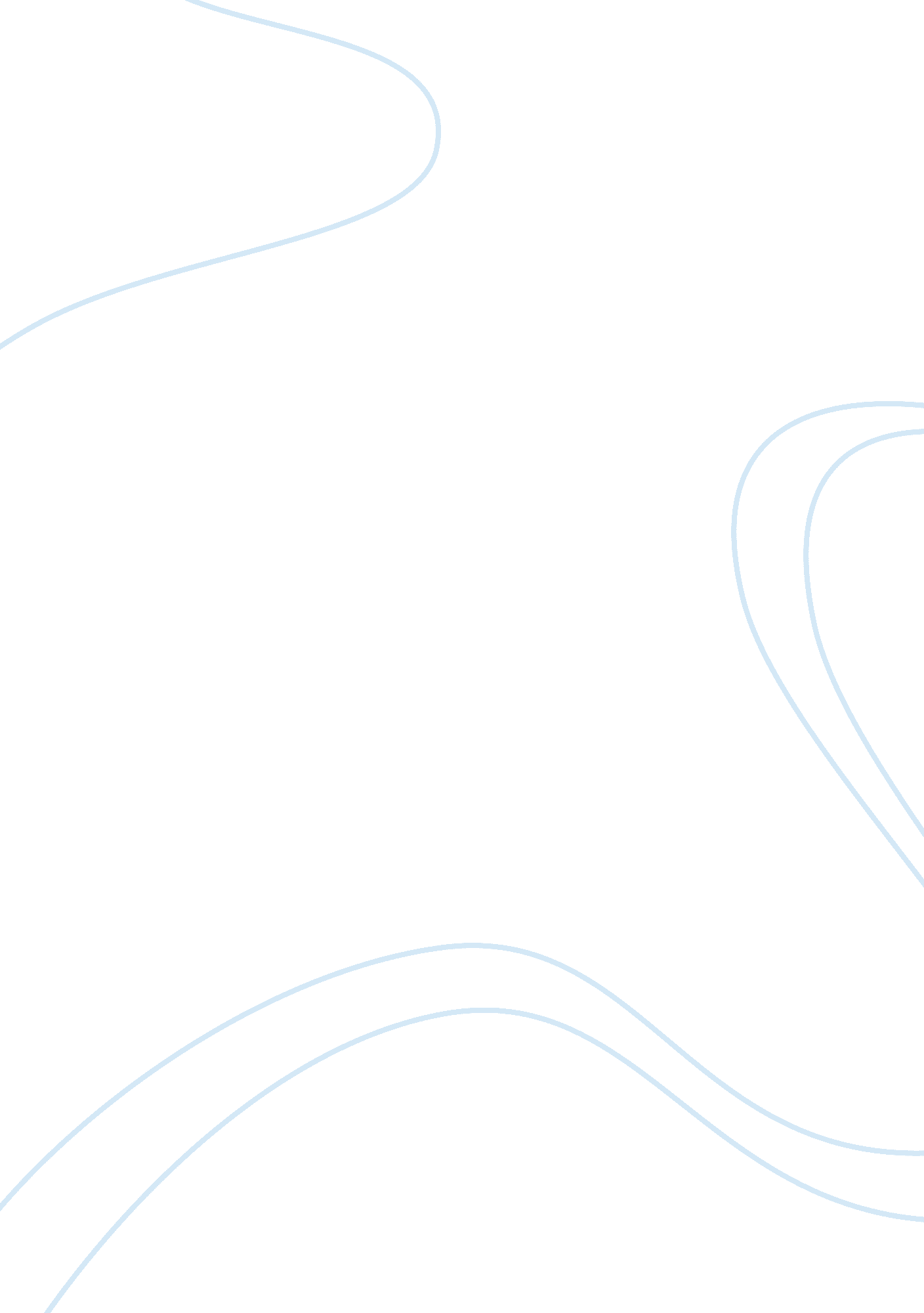 Modern history of dubaiHistory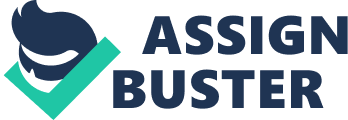 One of seven semi-autonomous provinces within the United Arab Emirates called Dubai has turned out to be a lifting force in the Middle East. Half a centaury ago Dubai was merely a focal point were a few thousand weather afflicted people somehow pushed and pulled their life in front roll uping picking day of the months, plunging for pearls, or sailing in wooden dhows to merchandise with Iran and India, Dubai was every bit hapless as any small town in Somalia or the Sudan. It was in 1971 the six provinces viz. Abu Dhabi, Sharjah, Dubai, Ajman, Umm al-Quwain, and Fujairah were united. And in1972 Ras Al-Khaimha joined the fusion, The United Arab Emirates ( UAE ) were therefore officially established with declaration from H. H Sheikh Zayed that the UAE was established as an Independent State with the purpose of keeping Independence, stableness and co-operation. Dubai has a alone new exciting narrative of more than 50 old ages. The metropolis has emerged from a hapless fishing small town to the fastest turning metropolis in the universe. Traveling back to the history, instruction was given precedence in the different Emirates prior to the alliance. The Emirate of Dubai started educating it kids in 1954. A few facts about the simplest rudimentss of the state are work forces out figure adult male in the male to female ratio of the state. All university tuitions are paid for by the provinces. All books stationary and study stuffs provided free of charge to the pupil. If the pupil works and surveies, he/she is paid the wage for the occupation. From this, the concern and substructure success narrative of Dubai is non difficult to set up. 'In the 1990s the three fastest turning metropoliss in the universe were Dublin, Las Vegas and Dubai. This has accelerated in the twenty-first century with 23 % population growing in Dubai in the past four old ages. The present existent estate roar is obvious plenty, peculiarly in the Jebel Ali-Dubai corridor. Today Dubai is the trading, concern and progressively fiscal hub of the Middle East, and for parts of Africa, the CIS and even the Indian subcontinent. It 's a huge backwoods for such a little topographic point ' ( Peter J. Cooper 2006 ) . In the 1970s oil wealth turned the UAE from a desert land to a modern city, and its swayers took a acute involvement in this development. Not for them the idling and corruptness that afflicted some states blest with oil wealth. While the oil wealth can be considered as one of the grounds for the growing of Dubai, there are besides other factors which could be considered as the cardinal factors in developing the metropolis province to be one of the best in the universe. In Dubai the late Sheikh Rashid developed his bantam emirate into a trading hub with the timely development of port substructure and a impulsive aspiration to put oil wealth back into the local economic system. Again this was aggressively at discrepancy with the policy of puting oil wealth abroad pursued in many states ( Peter J. Cooper 2006 ) . In a yet another move towards the success, Dubai was to go the concern and commercial hub of the Middle East. The Dubai Government and the taking local households invested even more into the physical substructure of the emirate and pursued more and more ambitious programs. 'Surprisingly, to many perceivers, most of them succeeded, normally better than expected. Possibly it was because the Government could move resolutely, extinguishing red-tape and shortening the planning procedure to a simple 'build it there ' determination by the CEO of Dubai Inc. as Sheikh Mohammed is frequently known ' ( Peter J. Cooper 2006 ) . The Modern History of Dubai in Brief Within recorded history, Dubai started as a fishing small town likely some clip in the eighteenth century. It was a dependence of the sheikdom of Abu Dhabi and its dwellers were likely largely Bani Yas. In 1833 a group of about 800 people of the Al Bu Falasah subdivision of the Bani Yas seceded from Abu Dhabi and settled in Dubai. The leaders of the hegira, Ubaid bin Saeed and Maktoum bin Buti, remained joint leaders until the decease of the former in 1836. Maktoum bin Buti ruled until he died in 1852, set uping the dynasty of the Al Maktoum swayers in Dubai. Maktoum and most of his replacements normally followed a policy of good apprehension with the British governments in the Arabian Gulf ( DTCM 2005 ) . The existent history of Dubai begins in 1930 when colony started and began impulses in growing. At that clip neighbouring Sharjah was the chief trading Centre on the Trucial Coast, and for the remainder of the nineteenth century Dubai was merely a pearling small town with a merchandiser community. In fact there were three distinguishable colonies around the Creek and one of them called Bur Dubai was an Arab fishing small town on the western side. 'The Dubai Creek provided one of the few safe anchorages along the southern seashore of the Arabian Gulf and served as a oasis for dhows despite its risky entryway. It was the starting and finishing point for pearling expeditions which, until the innovation of civilized pearls in the 1930s, formed the chief portion of the economic system after the 1820 British understanding prevented ship-building. The bend of the nineteenth century was considered the aureate age of the pearl industry. Three 1000 vass were employed in the trade, go forthing seaport in May and non returning until mid-September. Fishing, excessively, was an of import business. The Arabian Gulf 's warm and shallow Waterss supported a broad assortment of marine life and dhows were built on the foreshore of Dubai Creek ' ( DTCM 2005 ) . Dubai had sufficiently grown to pull colonists from the 3rd universe states viz. India, Iran and Baluchistan and so on. The bend of twentieth century saw Dubai going popular in the modern concern universe as safe and comfortable port. Dubai was really speedy to set up itself as a natural Eden for merchandisers as the installations for trade and free endeavors were great. 'Meanwhile a booming Indian population was settling in Dubai and was peculiarly active in the stores and back streets of the souq. In fact a major factor in the growing of Dubai in the early post-war old ages was the re-export of gold to India. The cosmopolite ambiance and air of tolerance began to pull other aliens excessively. Some old ages subsequently the British made their Centre on the seashore, set uping a political bureau in 1954 ' ( DTCM 2005 ) . However, being the most developed country in the part did non merely supply for the equal substructure of Dubai. In malice of the repute Dubai had by the center of the twentieth century, the metropolis merely did non hold adequate roads, electricity, cloacas or telephone. The substructure edifice had started in Dubai even before the find of oil in 1969, but one time the gross from the oil began to flux in the edifice procedure gained impulse. 'Trade remained the foundation of the metropolis 's wealth, whilst other undertakings were developed over the following 20 old ages. The airdrome became one of the busiest in the country, a big dry-dock composite was developed, the largest unreal port in the universe was built at Jebel Ali and Dubai Aluminum Company ( DUBAL ) , which has become one of the emirate 's largest non-oil related industry, came on-line in 1979 ' ( DTCM 2005 ) . Economic Sustainability through Tourism Industry 'In the 1980s and early 1990s, Dubai took a strategic determination to emerge as a major international-quality touristry finish. Investings in touristry substructure have paid off handsomely over the old ages. Dubai is now a metropolis that boasts matchless hotels, singular architecture and first amusement and featuring events ' ( Government f Dubai 2010 ) . Dubai has undergone modernisation and urbanisation since the 1960s when the country was described as one of waste coastlands mostly populated by mobile folks where the lone businesss were angling and pearling ( Clements, 1998 ) . The inside informations of Dubai 's tourer reachings right from the twelvemonth 1982 shows the fact that the metropolis has turned out to be one of the fastest turning finishs. Stability in economic, societal and political spheres is indispensable for touristry as terrible perturbation and volatility will discourage many tourers, investors and the industry of circuit operators and travel agents in bring forthing states. Dubai is portion of the UAE and conditions there are shaped by both federation and emirate authoritiess ( Joan C. Henderson 2006 ) . 'Income from oil made Abu Dhabi the economic human dynamo and moneyman of the federation, supplying the smaller emirates with a criterion of life and grade of security that would otherwise be unavailable to them. The other emirates meanwhile provide Abu Dhabi with a demographic and geographic corporate strength that it would miss moving entirely ' ( EIU, 2005a, p. 5 ) . Dubai now began to move as the fiscal and commercial link of Gulf. The successful economic returns from the investing made on touristry in any state depend on the convenience of conveyance chiefly the entree through air. Dubai has done every thing to be an air conveyance hub. The place air hose company called emirates flies really long routes to about all the states and finishs of the universe. The company helps to convey tourer from the far off topographic points such as 15 hr mob to Sao Paulo, so 17 hr trips to Los angels and San Francisco, so the 14 hr flight to Sydney. It besides flies to most of the major metropoliss in Europe which provides Dubai with a batch of tourers. It flies to all the major metropoliss to Africa, Middle East and South Asia. Most significantly all this mobs are being highly profitable ( Jim Krane 2009 ) . A US $ 4. 1 billion upgrading is afoot which will enable the airdrome to manage 40 million riders by 2010 and 100 million by 2025 ( Matthews, 2003 ) . Owning the largest Arab Airline Emirates has made it possible for the authorities of Dubai to win in developing and keeping stable inputs to its economic system. 'Accounts of Dubai normally comment on the fondness of functionaries and developers for the pretentious, which is manifest in adjustment undertakings and attractive forces such as the US $ 5 billion Dubailand subject park. This will busy two billion square pess of land and take 15 old ages to finish under the auspices of the Dubai Tourism Development Company ( DTDC ) , an operating arm of the Dubai Development and Investment Authority ( DDIA ) . The declared intent is to do Dubai the 'ultimate merriment and leisure Centre of the Middle East ' augmenting the supply of indoor attractive forces, which are independent of conditions and have all twelvemonth round entreaty to multiple markets, non least households with kids. In another illustration, Ski Dubai opened in 2005 within the Mall of the Emirates, reportedly the largest shopping infinite outside of the USA, and sells skiing andsnowrelated chases in a 'winter wonderland ' of sub-zero temperatures. The Crown Prince has said that merely 10 % of his visions for Dubai have been enacted, connoting other such ambitious ventures are likely ' ( Joan C. Henderson 2006 ) . An Unparallel Workforce Another ground for Dubai to be on the top in footings of infrastructural growing and development is its odd work force which gets the least part from the locale flock. 'Numbers may be keys to the nature of Dubai 's work force and its economic system. Harmonizing to a 2005 authorities study, 97. 13 per cent of Dubai 's entire labour force is foreign. The 2nd figure - largely likely unknown - is the per centum of those foreign workers who have come to see Dubai as place or would wish to do it their lasting place. Many of these exiles came to Dubai 15 to 20 old ages ago for a biennial stretch, liked it and stayed. The 3rd figure, besides from the authorities, is that merely five per cent of Emiratis are employed in the private sector ' ( Rod Monger 2007 ) . Almost every one in a company, get downing from the administrative degree to the last 1 on the lower degree labour, is imported and the positive facet of this phenomenon is the advantage Dubai gets on modeling its work force in a manner the metropolis needed with the lowest cost. At the same clip, the work force of Dubai is an enthusiastic batch, it turning in footings of trueness and committedness, in malice of the fact that they are treated with substandard installations for the cost control ( Jim Krane 2009 ) . This committedness had played an of import portion in doing the metropolis look one of the best finishs in the universe. Building Landmarks The Chicago Beach Hotel, which continuously recorded 80 % tenancy in back-to-back old ages, was amoneydoing machine in Dubai in 1990s. Britishtechnologyhouse called W. S Atkins forwarded a proposal for another beachfront hotel to be named as the Jumeirah Beach Hotel. The company was given permission to continue with the undertaking which had to include a tower excessively on blessing. The company has hired an designer named Tom Wright who barely had any experience in edifice hotels. But every bit thoughtful as he is Tom new that the Sheikh needed something tall and iconic, discoursing on this construct he came up with a elephantine arch in the Islamic manner. Sketching it out, the drawings showed a immense canvas shaped edifice of 1300 pess tall, 'jutting from the sea floor waves lapping at its base. The edifice leaned over the sea and a overseas telegram auto ran from shore to its extremum. The other entree came from an submarine tunnel. The construction was more Iconic than demanded but it was impossible. Wright straightened it up moved it from seafloor to a little adult male made island and traded the overseas telegram auto for helipad. A causeway p replaced the tunnel. They scaled back the tallness to a 1000 pess ' ( Jim Krane 2009 ) . The work began in 1994. When people thought of it as a new Beach Hotel, to the Sheikh the iconic edifice was much more than that. The tower was the symbol of his pride as an Arab. The edifice was to be 'The Tower of the Arab'- Burj Al Arab. The budget was unlimited, even when Sheikh Mohammad knew that the hotel will ne'er pay for itself. He ne'er let that range of net income spasm the construct of Burj Li Arab. The thought of turn uping the edifice on a semisynthetic island was thought over once more by the Sheikh. He imagined it both on island and mainland. The Island was much more clip consuming and dearly-won where as there was nil unique about it is being located in the mainland. At last Sheikh opted for it to be in the Island ( Kim Krane 2009 ) . By 1999 Burj was a admiration around the universe. The sight of the blue and white tower is a mind-bending sight. Burj Al Arab turned out to be precisely what the tribal sheik Mohammad wanted an icon easy recognizable. Burj attracted quiet a batch of tourer who would pass extravagantly. Furthermore, a genius series of publicity followed like Andre Agassi and Roger Federer were found whaming fusillades on the helipad. Subsequently on Tiger Woods drove ball from the same topographic point. Tourism made up about a one-fourth of the metropolis 's economic system $ 8 billion in 2006. The Emirates purpose is to host about 15 million tourers a twelvemonth by 2015 ( Tim Krane 2009 ) . Though the economic scenario at big indicates that end may fall a small short of. The growing and success of Dubai is undeniable. Burj Dubai There was already a manus full degree Fahrenheit edifice and a formidable substructure when the Burj Dubai undertaking came up. But the Wlter Landors believed in their ain guiding rule that `` Merchandises are made in the mill, but trade names are made in the head. '' At this point, the `` merchandise '' did n't be. Still they invited prospective bidders to see the trade name. 'They fashioned a multisensory presentation Centre, wrote books and designed web sites, had invitations etched, aromas concocted, and parties thrown. A blaze Dubai Sun eventually rose on the first twenty-four hours for flat commands. There was no 2nd twenty-four hours. In less than 24 hours, every apartment-to-be was spoken for, sacking more than half a billion dollars. Even by the judicious criterions of the part, the stigmatization of the Burj Dubai was away to an exceeding start ' ( Landor 2008 ) . Emmar had it in head through the undertaking of Burj Dubai non merely the metropolis but the full part which is frequently neglected by the media, was traveling to be in the spotlight. There was a sophisticated additive attack that was extended into a comprehensive design manner to reenforce the trade name 's construct of pre-eminence. The word grade, typography, expression and feel, voice and imagination, and even color pallet reflect prestigiousness. In contrast to the extraordinary golds and bright colourss prevalent in other Dubai premier develop-ments, Landor chose unostentatious tones repeating the edifices ' coatings of chromium steel steel and aluminium and put them off with a crisp green speech pattern inspired by the carpenters ' degrees found in the custodies of 100s of designers, applied scientists, and craftspeople constructing the tower ( Landor 2008 ) . The undertaking fundamentally was a multi-use development tower with a entire floor country of 460, 000 square metres that includes residential, hotel, commercial, office, amusement, shopping, leisure, and parking installations. The undertaking was designed to be the centrepiece of the big graduated table Burj Dubai Development that rises into the sky to an unprecedented tallness that exceeds 700 metres and that consists of more than 160 floors ( Ahmad Abdelrazaq 2008 ) . At the bend of the century no 1 truly had thought about such a building. Coming from a metropolis were the building industry was in the babyhood, the Burj Dubai undertaking has shown to the universe that tall edifice system development is ever straight related to the latest developments in stuff engineerings, structural technology theories, wind technology, seismal technology, computing machine engineerings, and building methods. The Burj Dubai undertaking capitalizes on promotions in these engineerings, progressing the development of ace tall edifices and the art of structural technology ( Ahmad Abdelrazaq 2008 ) . The Booming Growth Is Boosted. In the twelvemonth 2000, the Burj Al Arab was already being a host to the excited affluent tourer from around the universe. The Arab state was still overwhelmed in the astonishing aesthetics of the new building, the universe witnessed one of its toughest times. The economic system at big shuddered under heavy recessions. The money firing dotcom companies ran out of hard currency and went out of concern. Gulf foreign investors were keeping crumbling assets and in the West and around the universe. Adding to the economic back bead of the US, 19 Arabs crashed riders jets into the World Trade Centre, Pentagon and a field in Pennsylvania. This caused the US stock market a further down slide. The freshly elected president George W. Bush who found himself in the white house with disputed elections consoled the people America stating the terrorists might hold been successfully shaken the foundations of some of the mightiest constructions in the United provinces, but they would ne'er win in agitating the foundations of the mightiest state on the face of the Earth. Still the fact remains true that the state has non yet abated the fright and economic concern the September 11 onslaught has brought upon the state. The station September 11 United States was non an ideal topographic point for puting every bit far as the Arabs were concerned. On the contrary, in Dubai, September 11 onslaught started the beginning of the old ages long economic roar. In fact the onslaught played a function in hiking this economic investing and viability in the gulf part. The fury toward Arabs in America increased and the state fought many wars after. The Arabs who had invested in US pulled back one million millions of dollars and direct back to their Home state. No 1 was interested and dared to put in state which was at war. Cash poured into Dubai, as the studies say before September 11 onslaughts every bit much as $ 25 billion a twelvemonth was put into US investing. Where as, the figures came down to merely $ 1. 2 billion between 2001 and 2003. Most of the losing money has been made to play itself in Dubai where the potency was felt to be really high. Further, in 2001 Dubai 's urban country was a narrow strip along the sea shore. By 2008 Dubai was about every bit large as Huston. With adult male made Island lifting from the sea and buildings sprawling deep into the desert. The Two Fold Advantage of Dubai 's labour market Outsourcing Dubai is non a metropolis with huge industrial substructure. This diverse multicultural metropolis has an international community of about 1. 5 million people from about 170 states. This committed work force contributes to the turning economic system which chiefly derives from trade, fabrication and chiefly touristry. The scheme of labour market outsourcing helps the 3rd universe states merely as it help their ain state. When many rich states claim to be in the concern of economic development, they seldom allow hapless states to play by the same regulations that richer states use to advance growing. Above all, traveling back to the beauty and singularity of Dubai, Dubai is a modern costal metropolis located at the bosom of the Middle East. It is capturing and sophisticated ; 'the beautiful Burj Al Arab hotel presiding over the coastline of Jumeira beach is the universe 's lone hotel with a seven star evaluation. The Emirates Towers are one of the many constructions that remind us of the commercial assurance in a metropolis that expands at a singular rate. Standing 350 metres high, the office tower is the tallest edifice in the Middle East and Europe. Dubai besides hosts major international featuring events. The Dubai Desert Classic is a major halt on the Professional Golf Association circuit. The Dubai Open, an ATP tennis tourney, and the Dubai World Cup, the universe 's richest Equus caballus race, pull 1000s every twelvemonth ' ( Government of Dubai 2010 ) . Mentions Ahmad Abdelrazaq ( 2008 ) Brief on Construction Planning of the Burj Dubai Project ' CTBUH 8th universe Congress. Clements F. ( 1998 ) . United Arab Emirates. Clio Press: Oxford. DTCM ( 2005 ) , Dubai-Modern History ; Dubai Department of Tourism and Commerce Marketing. EIU. 2005a. United Arab Emirates Country Profile 2005. The Economist Intelligence Unit: London. Government of Dubai ( 2010 ) Dubai History ; The official Portal of Dubai Government hypertext transfer protocol: //www. dubai. ae/en. portal? subject, Article_000240, 0, & A ; _nfpb= true & A ; _pageLabel= home Joan C. Henderson ( 2006 ) Tourism in Dubai: Get the better ofing Barriers Destination Development Nanyang Business School, Nanyang technological University. Singapore. Peter J. Cooper ( 2006 ) , Why Dubai? : Anatomy of a Business Success narrative. AME Info ; the Ultimate Middle East Business resource. Jim Krane ( 2009 ) The Story of the universe 's Fastest City: Atlantic ISBN 9781848870086 Landor ( 2008 ) Burj Dubai the Building of an Icon ; Landor Associates, April 2008. Mathews N. 2003. Expansion fling: airdromes in the Middle East will be constructing new tracks and terminuss through 2015. Aviation Week and Space Technology 159 ( 22 ) : 42. Rod Monger ( 2007 ) Sculpting Dubai 's Workforce ; Special to Gulf News hypertext transfer protocol: //gulfnews. com/business/features/sculpting-dubai-s-workforce-1. 171750 